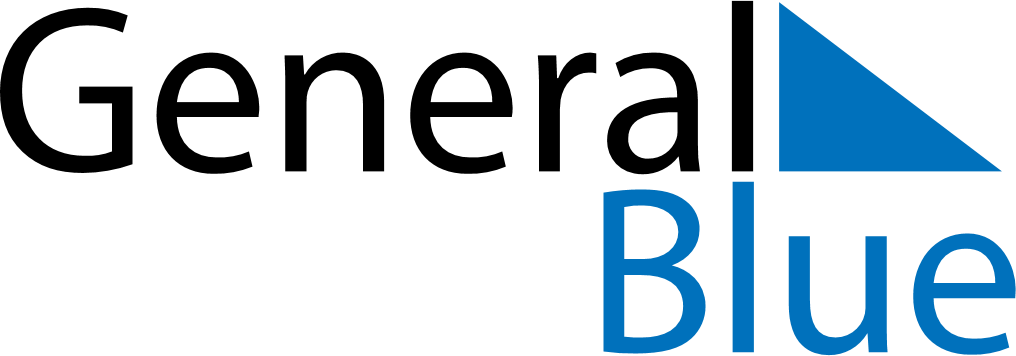 August 2020August 2020August 2020August 2020Central African RepublicCentral African RepublicCentral African RepublicSundayMondayTuesdayWednesdayThursdayFridayFridaySaturday123456778910111213141415Independence DayAssumption161718192021212223242526272828293031